Till Kommunstyrelsens möte 2020-03-02:Tilläggsförslag: Extra medel till välfärdenVänsterpartiet skickade 2020-02-02 in ett initiativärende rubricerat ”Låt extra statsbidrag stoppa nedskärningar i välfärden”. I och med behandlingen av ärende E7, ”Extra medel till välfärden”, anser Vänsterpartiet att initiativärendet kan anses besvarat.Med anledning av detta föreslår Vänsterpartiet:Att Kommunstyrelsen förklarar Vänsterpartiets initiativärende ”Låt extra statsbidrag stoppa nedskärningar i välfärden” besvarat.För Vänsterpartiet i KommunstyrelsenIda Legnemark och Stefan Lindborg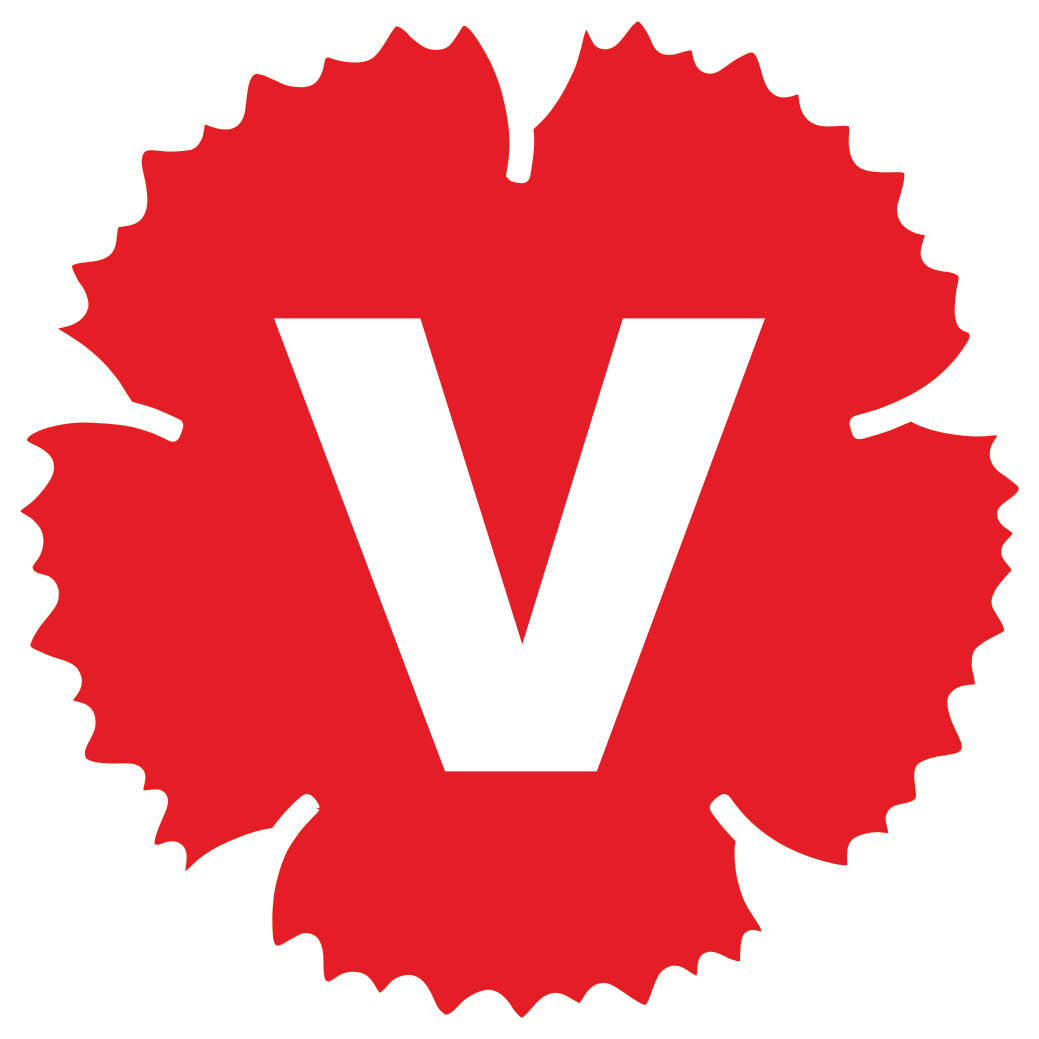 